Um die Textilfasern unter dem Mikroskop zu betrachten, benötigt ihr destilliertes Wasser und Lugolsche Lösung.VerfahrenEntnehmt eine Textilprobe mit einem Skalpell und einer Pinzette, so dass ihr ein paar isolierte Fasern erhaltet.Legt diese auf einen Objektträger, fügt einen Tropfen Wasser oder Lösung hinzu und deckt die Probe mit dem Deckglas ab.Befestigt den Objektträger auf dem Objekttisch, fokussiert das Objektiv und schaut euch die Faser genau an.Identifiziert die Art der Fasern mithilfe des Diagramms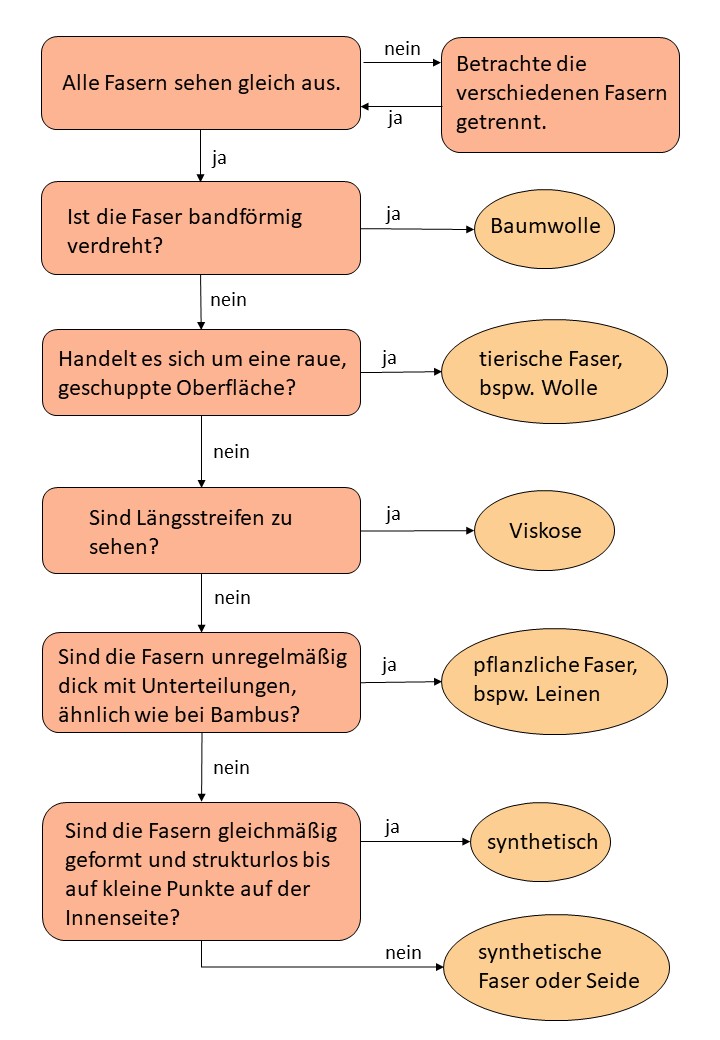 